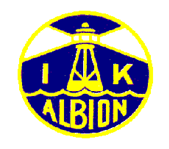 ÅRSBERÄTTELSE2022Förslag till dagordning - årsmöte 2022-04-19Mötets öppnandeMötets behöriga utlysandeVal av mötesordförande och mötessekreterareVal av två justeringsmän att justera dagens protokollStyrelsens årsberättelseRevisorernas berättelseFråga om ansvarsfrihet för det gångna åretVal av styrelseledamöter på två år (Hasse J. och Jonas B. i tur att avgå samt en på ett istället för Christer C som avböjt.)Val av ordförande för 2023Val av styrelsesuppleanterVal av revisorera. Val av sektioner (Skid-, mtb- och spår, Friidrott- och motion, Orientering, Gymnastik, Alpin , Innebandy), ev. nya sektionerb. Val av kontaktpersoner för sektionernaVal av utbildningsansvarigVal av klubbstuge-kontaktpersonVal av valberedningVal av kontaktperson för årets Valborgsfirande Val av ombud till olika förbund (Västergötlands orienteringsförbund, skidförbund, friidrottsförbund, samt gymnastikförbund) Firmatecknare för föreningena. Kassarapportb. Medlemsavgift och aktivitetsavgifter för 2024Övriga frågor:a. Förslag om avyttring av mark där slalombacken ligger.Mötet avslutasIDROTTSKLUBBEN IK ALBION Stenstorp, får härmed avgiva följande berättelse för verksamheten 2022.Styrelsen	vakant	ordförande	vakant	vice ordf	Erik Gustafsson	kassör		vakant	vice kassör	Hasse Jonsson	sekreterare	Christer Carlsson	ledamot	Jonas Björk	ledamotSuppleanter			vakantRevisorer			Anders Jacobsson					Henrik Björk		Valberedning			vakantSkid-, mtb- och		Christer Carlsson	kontaktperson  spårsektionen		Friidrotts- och 		Hasse Jonsson 	kontaktperson motionssektionen		Orienteringssektionen		Erik Gustafsson	kontaktperson	Gymnastiksektionen		vakant		kontaktpersonAlpinsektionen	 	Christer Carlsson	kontaktpersonInnebandysektionen		Henrik Björk		kontaktpersonUtbildningsansvarig		vakant	Klubbstugekommitté		Magnus Malmström 	kontaktpersonValborgskommitté 		Erik Gustafsson   	kontaktperson			Ombud till olika förbundVästergötlands		vakantorienteringsförbundVästergötlands		Friidrottsförbund		vakantVästergötlands		vakantSkidförbundVästergötlands		vakantGymnastikförbundAntalet medlemmar har under år 2021 varit 125, varav 63 kvinnor och 62 män.Under året har styrelsen haft fem protokollförda möten. Vi har också hållit kontakten via en sms-grupp. Årsmöte hölls den 20 april 2022. Föreningens verksamhet har inte var stor då vi är alldeles för få medlemmar. Korta redogörelser för de olika verksamheterna inom klubben bifogas.Stenstorp 2023-03-31Christer Carlsson		Jonas Björck		Hasse JonssonErik Gustafsson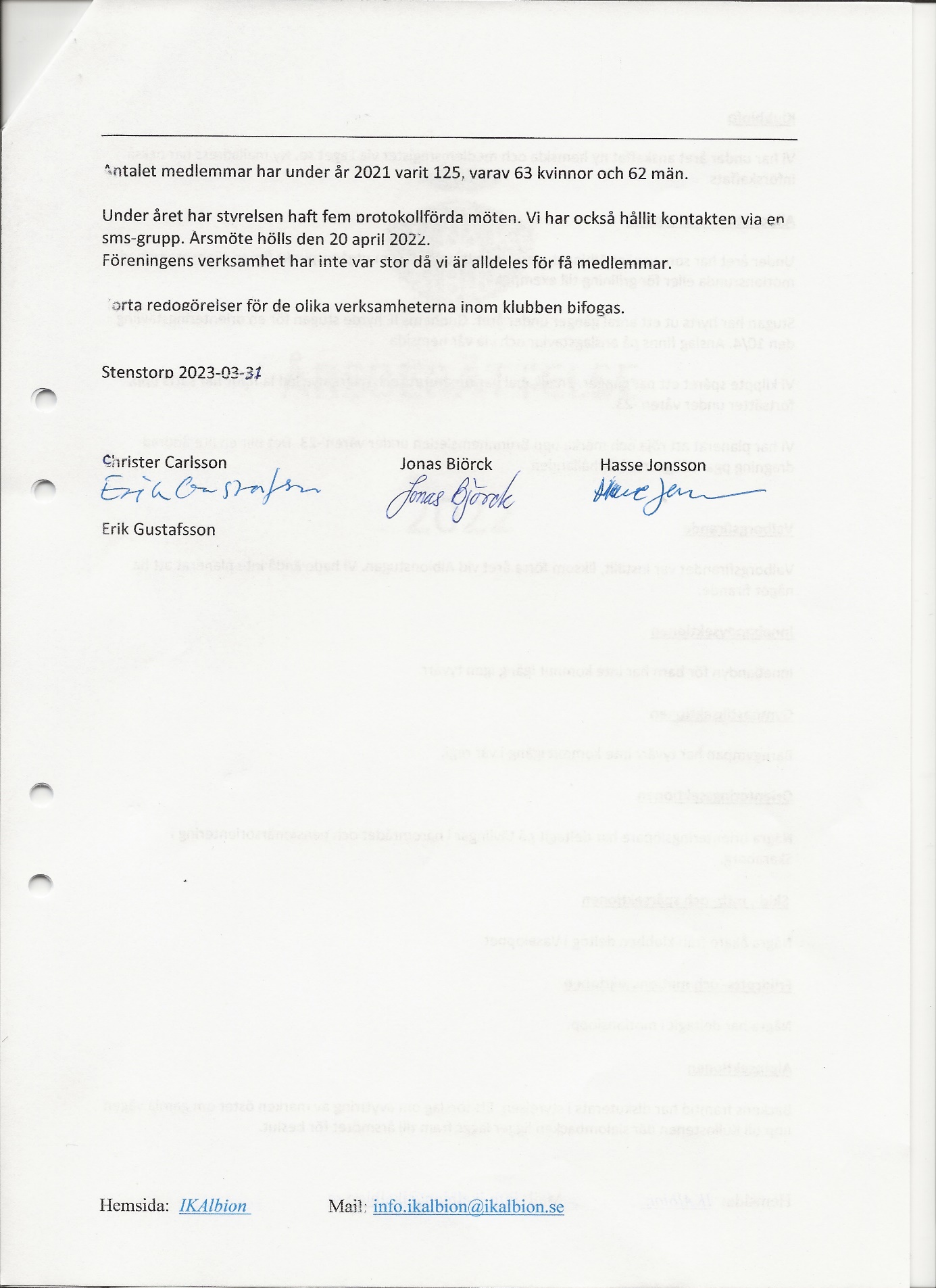 KlubbinfoVi har under året anskaffat ny hemsida och medlemsregister via Laget.se. Ny mailadress har också införskaffats.Albionstugan och spåretUnder året har som vanligt Albionstugan använts mycket som utgångspunkt för en skogspromenad, motionsrunda eller för grillning till exempel.Stugan har hyrts ut ett antal gånger under året. Gudhems IF hyrde stugan för en orienteringstävling den 10/4. Anslag finns på anslagstavlor och via vår hemsida.Vi klippte spåret ett par gånger. En elkabel har reparerats och några nya led lampor har satts upp, fortsätter under våren -23. Vi har planerat att röja och märka upp Brunnhemsleden under våren -23. Det blir en lite ändrad dragning pga. dåliga markförhållanden.ValborgsfirandeValborgsfirandet var inställt, liksom förra året vid Albionstugan. Vi hade ändå inte planerat att ha något firande.InnebandysektionenInnebandyn för barn har inte kommit igång igen tyvärr.GymnastiksektionenBarngympan har tyvärr inte kommit igång i vår regi. OrienteringssektionenNågra orienteringslöpare har deltagit på tävlingar i närområdet och pensionärsorientering i Skaraborg.  Skid-, mtb- och spårsektionenNågra åkare från klubben deltog i Vasaloppet.Friidrotts- och motionssektionenNågra har deltagit i motionslopp.Alpinsektionen   Backens framtid har diskuterats i styrelsen. Ett förslag om avyttring av marken öster om gamla vägen upp till Kullostenen där slalombacken ligger läggs fram till årsmötet för beslut. 